
Phone: (605) 763-5096		Fax: (605) 763-2206
Website: http://sp.gayvillevolin.k12.sd.us/sildl	Email: jason.selchert@k12.sd.us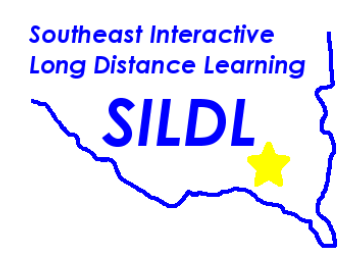 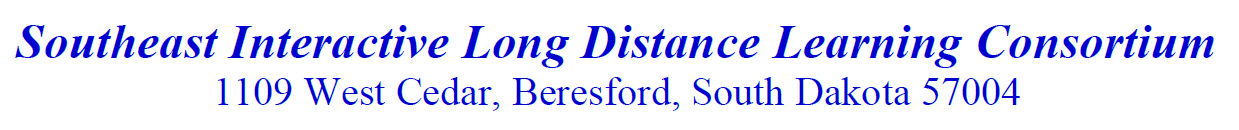 AgendaSILDL Board of Directors
September 16, 2014
2:00   OnlineCall to Order (2:00 pm)Approve Minutes of Last MeetingDetermine Quorum – Decide on ChairpersonFinancial ReportApprove Bills – Cheryl          Motion___________   Second_______________  Vote___________Approve Agenda				     Motion ____________Second________________Vote____________ReportsBonnie OverwegJason Selchert – Will be send prior to meeting.Discussion/ActionGradebook UpdatingCourse Requests (2015-2016)AdjournmentNext Meeting:  September 17, 2014 (If Needed) (Holiday Inn Downtown)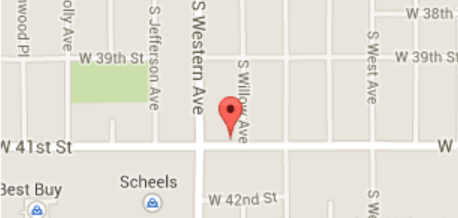 